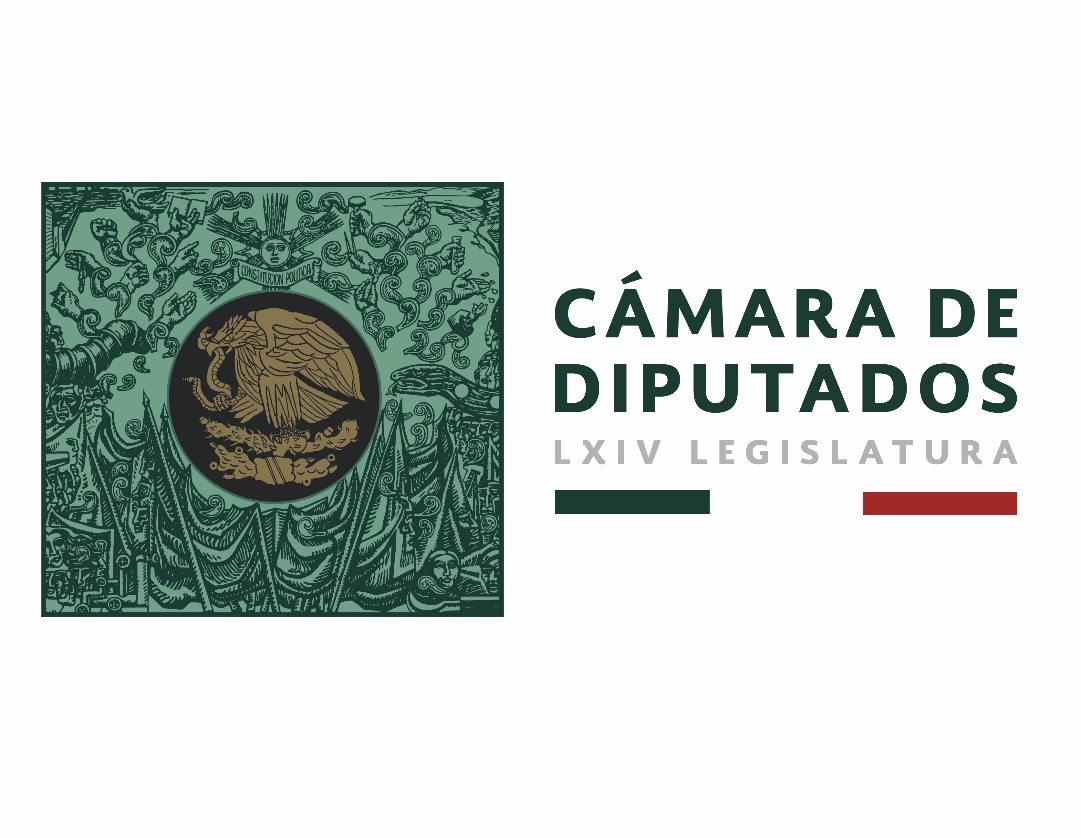 Carpeta InformativaPrimer CorteResumen: Porfirio Muñoz Ledo: Todo listo para la toma de protesta de AMLOPorfirio Muñoz Ledo: Entrega de la banda presidencial a AMLOPorfirio Muñoz Ledo: La Banda PresidencialDiputados del PVEM dan voto de confianza al nuevo Gobierno Federal¿Protestas por la llegada de Nicolás Maduro a México?Propone PT en Senado reglamentar consultas popularesLópez Obrador, primer presidente de México que recibirá Bastón de MandoGobierno de AMLO estrena su cuenta oficial en Facebook 2018-2024Filtran la imagen institucional del gobierno de AMLOViernes 30 de noviembre de 2018.TEMAS (S): Trabajo LegislativoFECHA: 30//11/18HORA: 07:20 AMNOTICIERO: Ciro Gómez Leyva por la MañanaEMISIÓN: Primer CorteESTACION: 104.1 FMGRUPO: FórmulaPorfirio Muñoz Ledo: Todo listo para la toma de protesta de AMLOCiro Gómez Leyva (CGL), conductor: Cambio de tema…Manuel Feregrino: Se ha estado publicando Ciro, sí, el llamado justamente para mañana es una decisión, pues de inicio de periodo, pero de periodo de gobierno, es una decisión especial mañana ya a partir de las nueve de la mañana en San Lázaro.CGL: Porfirio Muñoz Ledo, presidente de Cámara de Diputados: Un gusto siempre; Porfirio, buen día.Porfirio Muñoz Ledo, (PML): Presidente de la Mesa Directiva de la Cámara de Diputados: Sí, todo está listo de han cuidado todos los detalles porque es un acto muy importante, y bueno creo que todas las cosas van a estar bien, y que hay un entusiasmo de la gente, mucha gente que pregunta, que habla y está interesada, y ya estamos listos, no solamente es un cambio de sexenio, es mucho (Inaudible) hemos visto las fotografías que hay, los videos también, pues por los últimos cambios sexenales, pero este es mucho más importante es un cambio que eso, es un cambio de era, es un cambio de época, es un cambio sustantivo en la vida del país porque así se han dado las condiciones, ¿no?Hace 30 años venimos luchando porque haya un cambio democrático, se haga en parte, pero ahora, pues ya hay consenso nacional y mundial de que es un cambio importante.CGL: Bueno, pues lo veremos, veremos la ceremonia, amagan por ahí los legisladores del PAN y del PRI de protestar durante , pues suponemos cuando este ya en la sede el presidente electo, el presidente López Obrador, a lo mejor es una sesión movida, no tanto como la del 2006…PML: Mira… CGL: Por ejemplo, la del 12, pero, pues no…PML: Pero…CGL: Si…PML: Yo estoy en contacto diario con ellos del lado del PRI no hay sino buen comportamiento espíritu democrático, curiosamente saben lo que ocurrió, tienen experiencia, saben que van hacer oposición (inaudible).En cuanto a nuestros compañeros del PAN sabemos que pues (inaudible) los periódicos, y los medios de información en la Cámara, tenemos contacto diario con ellos, hubo debates agitados porque se votaron leyes muy importantes reformas de gran calado como el tema del fuero, pero los líderes del Partido Acción Nacional han dicho una y otra vez que ellos van a tener buen comportamiento, correcto, no podría ser de otra nodo, la elección fue limpia, clara transparente, con aceptación nacional, y mundial y no veo que pudieran protestar.CGL: Qué lugar, en qué lugar te puso la historia Porfirio, en qué lugar te puso en este momento de tu carrera, vas a tomar la banda, la vas a tomar del Presidente Peña Nieto, se la vas a entregar a Andrés Manuel López Obrador, Porfirio. PML: Bueno, de algún modo es la consecuencia de muchas que hemos hecho, en realidad el momento que iniciamos en 1968 viene a culminar aquí, aquí viene a congregar su proceso histórico y bueno, yo he estado inmerso en él, en varios de sus momentos importantes y me toca ahora. Ahora, de hecho no veo que lo esencial o lo trascendente será a quien le tocó, a algún ciudadano o ciudadana mexicana le tenía que tocar por muchas razones, pero fue a mí y yo me siento muy honrado con ello.Lo importante es que quien pasa la banda sino cómo pasa la banda, el sentido es de la conclusión de un proceso electoral el que México se instala ya completamente en el mundo democráticoCGL: bueno, pues suerte, suerte mañana Porfirio…PML: Gracias.CGL: Va a estar en la tribuna Nicolás Maduro, va a haber gritos también, va a haber protestas dentro de la…PML: En la tribuna no, va a estar en un palco.CGL: Va a estar arriba… exactoPML: Sí, habrá 22 jefes de estado de países con distintos regímenes de gobierno, los que se ha pedido la invitación.Bueno, y a nosotros no nos toca juzgar los regímenes políticos, nos toca tener las relaciones diplomáticas, México las tiene, México cumple las leyes internacionales.CGL: Mucha suerte, mucha suerte mañana Porfirio, gracias.PML: Gracias, hasta luego.CGL: Gracias Porfirio Muñoz Ledo.Listo dice que no por qué se den protestas, que la elección fue el que ganó con gran claridad, una elección transparente, democrática, no piensa que el PRI vaya a…MF: a protestar.CGL: Vamos a ver el PAN.MF: Vamos a ver el PAN porque realmente entiendo que la protesta no necesariamente sería con el Presidente sino con la presencia precisamente de Maduro en México ¿no? Y vamos a ver si se anima ¿no? Porque hay una corriente del PAN que es absolutamente tradicionalista y dicen ¿pero para qué?CGL: ¿Para qué protestar?MF: Seamos institucionales ¿no?Pero bueno, es lo que daremos más después del corte, vamos a tratar de obtener un poco de información, un poco más de información al respectoCGL: ¿Sobre qué? ¿Al respecto de qué?MF: Sobre si protestarán, cómo lo está procesando la gente, específicamente la gente del Partido Acción Nacional.CGL: Después del corte o antes del corte.MF: Bueno, a ver si lo podemos tener antes del corte. Duración 6’05’’, bmj/nbsg/m. TEMAS (S): Trabajo LegislativoFECHA: 30//11/18HORA: 08: 45 AMNOTICIERO: Aristegui en VivoEMISIÓN: Segundo CorteESTACION: 97.7 FMGRUPO: Radio CentroPorfirio Muñoz Ledo: Entrega de la banda presidencial a AMLO En entrevista telefónica el presidente de la Mesa Directiva de la Cámara de Diputados, Porfirio Muñoz Ledo, habló de la entrega de la banda presidencial a Andrés Manuel López Obrador. Dijo que esto lo entiende como resultado de una larga lucha, "no hay un gran momento sino hay un gran esfuerzo. El país ya se enrumbó hacia una democracia plena, es el comienzo de una era". También dijo que si no se reduce sustancialmente la corrupción, "esto va a ser un golpe muy fuerte a la esperanza de la gente". Con relación a la educación, aseveró que iban "muy acelerados en el camino de la corrupción, hasta que vino el conflicto con el Sindicato que hasta ahora tiene el 26 por ciento de plazas comisionadas, hasta el día de hoy". En seguridad puntualizó que ha tenido que recomponerse el sistema de control del delito, "la Guardia Nacional me parece una buena solución". Con respecto a una posible investigación a expresidentes, consideró el problema es que si el jefe del Estado "se va a dedicar con su poder político a perseguir a quienes han robado, pues no va a acabar, será un presidente perseguidos, sabemos cómo está el país". Duración: 26’ 39” bmj/mTEMAS (S): Trabajo LegislativoFECHA: 30//11/18HORA: 08:17 AMNOTICIERO: En Los Tiempos de la RadioEMISIÓN: Segundo CorteESTACION: 103.3 FMGRUPO: FórmulaPorfirio Muñoz Ledo: La Banda PresidencialEn entrevista con Oscar Mario Beteta, Porfirio Muñoz Ledo presidente de la Mesa Directiva de la Cámara de Diputados señaló que la historia no cambia solo porque haya un hartazgo de la gente, pues Andrés Manuel López Obrador contendió tres veces, sigue vigente y tiene apoyo popular. Aseguró que la bancada de Morena la ha llevado bien con la oposición, aceptó que a veces han sido enérgicos, pero aseguró que la Cuarta Transformación del país tendrá que ser apoyada.Muñoz Ledo, recordó en 1988 hubo un escandaloso fraude electoral, y en 1997 en México volvió a abrirle la puerta a la democracia, y que la elección del Presidente Enrique Peña Nieto fue controvertida.Señaló que existe una inseguridad que necesita otro enfoque, y él considera que una de ellas es ir a las causas además se dijo consciente de lo que el país pierde por la corrupción por lo que es necesario combatirla. Duración: 09´19” bmj/mTEMAS (S): Trabajo LegislativoFECHA: 30//11/18HORA: 12: 06 AMNOTICIERO: 20 MinutosEMISIÓN: Segundo CorteESTACION: OnlineGRUPO: NotimexDiputados del PVEM dan voto de confianza al nuevo Gobierno Federal La bancada del Partido Verde Ecologista de México (PVEM) en la Cámara de Diputados confía en que la nueva administración que encabezará el presidente electo, Andrés Manuel López Obrador, será exitosa y eficiente para cumplir con las demandas ciudadanas, por el bien de México y todos los mexicanos. El coordinador de ese instituto político en San Lázaro, Arturo Escobar y Vega, aseguró que el gobierno entrante pondrá todo su empeño para fortalecer las instituciones, preservar el Estado de derecho y mantener la estabilidad económica y financiera del país. Reconoció que el próximo titular del Ejecutivo cuenta con un amplio respaldo ciudadano y el suficiente capital político para cumplir con sus compromisos de campaña e impulsar con ello el desarrollo y crecimiento de México. Escobar y Vega admitió que no bastará con buenas intenciones para resolver las asignaturas pendientes y los grandes desafíos que deberá enfrentar la nueva administración, como erradicar el clima de inseguridad que se registra en el país y la desigualdad social que padecen millones de mexicanos. En ese sentido, brindó el respaldo de su bancada para trabajar de manera conjunta a fin de impulsar leyes en materia social, económica y ambiental que contribuyan a mejorar las condiciones de vida de la ciudadanía.El legislador también destacó que actuarán con responsabilidad y crítica constructiva en la toma de decisiones del Ejecutivo, sobre los grandes temas nacionales. bmj/mTEMA(S): Trabajo LegislativoFECHA: 30/11/2018HORA: 13:30NOTICIERO: Fórmula onlineEMISIÓN: Fin de SemanaESTACIÓN: InternetGRUPO: Fórmula¿Protestas por la llegada de Nicolás Maduro a México?Hoy se reunieron legisladores del Partido Acción Nacional para acordar las medidas que van a tomar ante la asistencia del mandatario de Venezuela, Nicolás Maduro a la toma de protesta del presidente electo Andrés Manuel López Obrador, anunció la diputada panista Adriana Dávila.“A las 11 de la mañana nos vamos a reunir con el Comité Ejecutivo Nacional, algunos de nosotros hemos pensado con mucha claridad lo que puede suceder el día de mañana” dijo la legisladora del PAN en entrevista con Ciro Gómez Leyva.Dávila señaló que su partido debe ser considerado por Morena como una oposición seria que debe respetarse, pues durante los últimos meses no han recibido un buen trato como minoría.“Esta minoría tiene una dignidad que haremos valer”, citó la legisladora al coordinador de la bancada del PAN, Juan Carlos Romero Hicks.Asimismo, destacó que Morena no ha tomado las mejores decisiones en sus iniciativas, “y quieren imponer y ni siquiera respetar la misma constitución”.La diputada agregó que espera que el mandatario de Venezuela haya reflexionado y cancele su asistencia porque “no es bienvenido en México”. /jpc/mINFORMACIÓN GENERALTEMAS (S): Información GeneralFECHA: 30//11/18HORA: 10: 31 AMNOTICIERO: 20 MinutosEMISIÓN: Segundo CorteESTACION: OnlineGRUPO: NotimexPropone PT en Senado reglamentar consultas populares Para facilitar la realización de consultas populares, democratizarlas, incluir el voto electrónico y su realización en cualquier momento, el senador Alejandro González Yáñez propuso modificaciones los artículos 35 y 135 de la Constitución Política. El Artículo 35 hace imposible llevar a cabo este tipo de ejercicios ciudadanos, destacó. “Quienes redactaron esta parte constitucional cuidaron bien que no fueran a llevarse a cabo”, argumentó. En la iniciativa publicada en la Gaceta Parlamentaria, El senador del PT planteó que para convocar a la consulta basten al menos, el 0.5 por ciento de los inscritos en la lista nominal de electores, es decir, 445 mil electores. Con ello, se eliminaría el requerimiento del 2 por ciento de la lista nominal (aproximadamente un millón 700 mil electores) que se establece hoy en día. Además, plantea regular las consultas populares a nivel local, aún no consideradas en la Constitución. González Yáñez explicó que cuando la participación total corresponda, al menos, al 20 por ciento de los ciudadanos inscritos en la lista nominal (antes 40 por ciento), el resultado será vinculatorio para los poderes Ejecutivo y Legislativo del ámbito correspondiente y para las autoridades competentes. En caso de que la participación fuese menor, el resultado de la consulta podrá ser orientador, abundó. Señaló que la convocatoria a consulta popular no debería pasar a revisión de la Suprema Corte de Justicia de la Nación, pues esta institución fue la que en su momento frenó la posibilidad de realizarlas. Adicionalmente, establece la incorporación de voto electrónico al sistema electoral mexicano. bmj/mTEMAS (S): Información GeneralFECHA: 30//11/18HORA: 10: 01 AMNOTICIERO: 20 MinutosEMISIÓN: Segundo CorteESTACION: OnlineGRUPO: NotimexLópez Obrador, primer presidente de México que recibirá Bastón de Mando Además del protocolo tradicional en el que Andrés Manuel López Obrador recibirá la banda presidencial, los 68 pueblos originarios le entregarán el Bastón de Mando, que simboliza el poder y la jerarquía de los líderes, y con ello sería el primer presidente que lo reciba. La tarde de este sábado en la Plaza de la Constitución, el presidente electo tendrá en sus manos el reconocimiento de los grupos indígenas del país, que significa un respaldo moral de la población originaria de México. El Bastón de Mando es un símbolo de respeto a la aceptación del cargo y representa el buen gobierno de los pueblos y para los pueblos, y en la tradición indígena, es entregado en el primer minuto del nuevo día en que la autoridad comienza a ejercer su cargo. Sin embargo, por cuestiones de logística, se prevé que López Obrador reciba el báculo a las 18:00 horas en una ceremonia en la que estarán presentes 32 gobernadores y en la que también le obsequiarían un Árbol de la Vida, interpretado como una puerta de unión entre la generación actual y los antepasados. En su campaña en busca del voto, López Obrador recibió de diversas comunidades indígenas bastones de mando, entre otras distinciones como coronas y collares de flores, o “limpias” con hierbas para alejarle las malas energías. El Bastón de Mando tiene su origen en las primeras civilizaciones y actualmente son utilizados en varios países por las autoridades locales tradicionales para reconocer a gobernantes, civiles o militares. Los colores de los cordones del bastón, independientemente del material con que esté elaborado, denotan la autoridad de su portador. Para Adelfo Regino Montes, quien será próximo titular del Instituto Nacional de los Pueblos Indígenas y encargado de la ceremonia tradicional de este sábado, la entrega del báculo tiene un alto significado para esta comunidad, pues representa el compromiso del nuevo presidente con este segmento de la población. Previo a la entrega del cayado en el Zócalo capitalino, habría una ceremonia de purificación y consagración del nuevo presidente en la que se usan flores, sahumerio y copal, entre otros elementos. Esta entrega, que se da en correspondencia a las promesas de López Obrador a las comunidades indígenas, fue propuesta por el gobierno de transición y aceptada por el próximo Ejecutivo federal, quien conoció la situación de esta población en los recorridos que hizo por el país durante su campaña presidencial. bmj/mTEMA(S): Información GeneralFECHA: 30/11/2018HORA: 13:09NOTICIERO: Político.mxEMISIÓN: Primer CorteESTACION: OnlineGRUPO: 0Gobierno de AMLO estrena su cuenta oficial en Facebook 2018-2024El nuevo gobierno de Andrés Manuel López Obrador ya estrenó su cuenta oficial en Facebook, la abrieron hace unas horas y rápidamente está sumando seguidores, a unas horas de la ceremonia de investidura. De acuerdo con El Universal, la imagen de la portada hace referencia al Tren Maya, proyecto impulsado por AMLO y del que en breve arrancarán las obras en la península de Yucatán. Mientras que en el perfil aparece una imagen con la leyenda "Transición México 2018-2024". En esta liga se puede consultar dicha cuenta. En la víspera del cambio de poder en México también se dio a conocer la nueva imagen institucional para el sexenio de López Obrador, llama la atención que se incluyó a personajes históricos de los que Andrés Manuel es admirador, como: Benito Juárez, Miguel Hidalgo, José María Morelos, Francisco I. Madero y Lázaro Cárdenas. Se tiene previsto que AMLO rinda protesta ante el Congreso de la Unión este 1 de diciembre, ahí dirigirá su primer mensaje a la Nación. Duración 00’’, nbsg/m. TEMA(S): Información GeneralFECHA: 30/11/2018HORA: 10:00NOTICIERO: FórmulaEMISIÓN: Primer CorteESTACION: OnlineGRUPO: Fórmula0Filtran la imagen institucional del gobierno de AMLOMucho se ha especulado sobre el lema y la imagen representativa del gobierno de Andrés Manuel López Obrador que comienza mañana 1 de diciembre, cuando reciba la banda presidencial de manos del aún presidente Enrique Peña Nieto.Esta mañana, el reportero de Grupo Fórmula, Polo Espejel, compartió a través de sus redes sociales, la imagen que será el emblema del presidente morenista de 2018 a 2024.En la imagen podemos apreciar un fondo rojo, color institucional del partido Morena, y al frente, los héroes de la Independencia, la Revolución y la Reforma: José María Morelos y Pavón, Miguel Hidalgo y Costilla, Emiliano Zapata, Benito Juárez sosteniendo la bandera de México y Francisco I. Madero. En clara alusión a las primeras tres grandes transformaciones del país, y debajo la frase: “Gobierno de México”, como la Cuarta Transformación, nombrada así por el propio AMLO. Duración 00’’, nbsg/m. TEMA(S): Información GeneralFECHA: 30/11/2018HORA: 13:28NOTICIERO: Milenio onlineEMISIÓN: Primer CorteESTACION: OnlineGRUPO: MilenioVicepresidente de El Salvador llega México para toma de AMLO
El vicepresidente de El Salvador, Óscar Samuel Ortiz Ascencio, llegó a México para asistir mañana, a la toma de posesión del presidente electo, Andrés Manuel López Obrador, informó la Secretaría de Relaciones Exteriores (SRE).
La dependencia informó, a través de su cuenta de Twitter, que el funcionario salvadoreño fue recibido por el próximo secretario de Agricultura, Víctor Villalobos Arámbula. 
“El Vicepresidente de El Salvador, @oscarortizsv, arribó esta mañana a México para participar en la #TomaDeProtesta del Presidente Electo @lopezobrador_. Fue recibido por @vmva1950, propuesto como Secretario de Agricultura. #1Dic”, escribió la dependencia. /psg/mTEMA(S): Información GeneralFECHA: 30/11/2018HORA: 12:50NOTICIERO: El Universal onlineEMISIÓN: Primer CorteESTACION: OnlineGRUPO: El UniversalCerrarán 35 calles en inmediaciones de San Lázaro y Zócalo por toma de protesta
Un total de 35 calles serán cerradas alrededor del Zócalo Capitalino y el Congreso de la Unión por la toma de protesta del presidente electo Andrés Manuel López Obrador este sábado.La Secretaría de Seguridad Pública (SSPCDMX) detalló que a partir de las 23:00 horas de hoy comenzarán los cierres viales de forma paulatina en los siguientes puntos:Al norte, del Eje 1 Norte Rayón; al oriente del Eje 1 Oriente Anillo de Circunvalación; al sur, eje 1 José María Izazaga; y al poniente, Eje Central Lázaro Cárdenas.Para quien busque circular en la zona aledaña al primer cuadro de la ciudad, se le recomiendan las vías:* al Norte, el Eje Central Lázaro Cárdenas; al Sur, el Eje 1 Oriente -Circunvalación-* al Oriente, la avenida Doctor Río de la Loza y el Eje 1 Norte;* y al Poniente, la avenida José María Izazaga.Respecto a las inmediaciones del Congreso de la Unión ubicado en la alcaldía Venustiano Carranza, las vías alternas son:* al Norte, la avenida Ingeniero Eduardo Molina; al Sur, el Eje 1 Oriente -Circunvalación-; * al Oriente, calzada Ignacio Zaragoza y avenida Fray Servando Teresa de Mier; OPERATIVO SSPLa SSPCDMX desplegará un total de 5 mil 921 policías, mismos que estarán encargados de apoyar a la vialidad, evitar incidencia delictiva y brindar protección a los representantes de otras naciones invitados a la ceremonia. /psg/m
TEMA(S): Información GeneralFECHA: 30/11/2018HORA: 12:11NOTICIERO: Excélsior EMISIÓN: Primer CorteESTACION: OnlineGRUPO: Imagen0Alistan cambio de mando en la Secretaría de MarinaEn los primeros minutos de este 1 de diciembre se llevará a cabo, en las instalaciones de la Secretaría de Marina-Armada de México (Semar), la ceremonia de Entrega-Recepción en el Patio de Honor de la dependencia, donde Vidal Francisco Soberón Sanz entregará el mando de puertos, personal, buques y equipos a su sucesor, José Rafael Ojeda Durán.Con este acto protocolario que se tiene dentro de las Fuerzas Armadas se cambia el mando y dirección de todo el personal de la Marina, en una ceremonia donde cada uno de los titulares (éntrate y saliente) dan un discurso a los integrantes de Marina-Armada de México.En el evento se realizarán desfiles con personal de diferentes grupos de la Armada de México, para despedir a quienes dejan el mando y dar la bienvenida a los nuevos titulares.Con esto, Ojeda Durán acompañará a Andrés Manuel López Obrador en la ceremonia donde protestará al cargo de presidente de México. Duración 00’’, nbsg/m. TEMA(S): Información GeneralFECHA: 30/11/2018HORA: 12:24NOTICIERO: ExcélsiorEMISIÓN: Primer CorteESTACION: OnlineGRUPO: Imagen0Ejército y Fuerza Aérea quedarán en buenas manos: CienfuegosEl Ejército y la Fuerza Aérea Mexicanos quedarán en buenas manos, al mando de Luis Cresencio Sandoval González, afirmó este viernes el todavía titular de la Secretaría de la Defensa Nacional (Sedena), Salvador Cienfuegos Zepeda.El mando castrense recibió el ‘Reconocimiento al Alto Mando del Ejército y Fuerza Aérea Mexicanos’, a punto de concluir su encargo en la dependencia, en las instalaciones del Heroico Colegio Militar, institución a la que ingresó hace 54 años para comenzar su formación en las Armas.“Hoy quiero decir que estoy convencido también que el Ejército y la Fuerza Aérea han quedado en buenas manos, el general Luis Crescencio Sandoval es un soldado ejemplar que sabrá desempeñar destacadamente el honroso cargo que se le ha conferido.“Su experiencia, carácter, liderazgo, don de mando y valentía le permitirán conducir con éxito el destino del Ejército y de la Fuerza Aérea, no tengo duda de ello, lo conozco, sé de su profesionalismo y de su lealtad a México, mucho éxito general Sandoval”, afirmó Cienfuegos Zepeda.En la ceremonia, además de la asistencia del próximo secretario de la Defensa, también estuvo su extitular de la dependencia, Enrique Cervantes Aguirre, entre 1994 y 2000 durante la presidencia de Ernesto Zedillo Ponce de León.En su mensaje, además de agradecer a su familia, Cienfuegos Zepeda hizo lo propio para el personal del alto mando y tropas que lo acompañaron en los seis años de su gestión.Especialmente realizó un reconocimiento y homenaje a los militares que murieron en servicio en esta administración.“Expreso mi reconocimiento a cada mujer y hombre que tuve el honor de comandar y que supieron cumplir las tareas demandas con lealtad, honor y compromiso, a todos les agradezco la determinación con la que se sumaron a los proyectos que impulsamos y consolidamos a lo largo de estos seis años.“Asimismo, rindo mi más sentido homenaje a todos aquellos que ofrendaron su vida en el cumplimiento de su deber”, expresó el titular de la Sedena en su despedida.Tras el mensaje, agrupamientos del Ejército, Fuerza Aérea y cadetes del Heroico Colegio Militar realizaron un desfile en homenaje a quien fue su Alto Mando en la administración que concluye este viernes. Duración 00’’, nbsg/m. TEMA(S): Información GeneralFECHA: 30/11/2018HORA: 12:41NOTICIERO: Excélsior onlineEMISIÓN: Primer CorteESTACION: OnlineGRUPO: ExcélsiorT-MEC es positivo para México: EbrardEl nuevo acuerdo comercial entre México, Estados Unidos y Canadá, T-MEC, será positivo para el gobierno que inicia funciones este sábado, aseguró el próximo secretario de Relaciones Exteriores, Marcelo Ebrard.“La firma del T-MEC (Tratado México-Estados Unidos-Canadá) es muy positiva para el nuevo gobierno que el día de mañana inicia sus tareas”, manifestó el futuro canciller de México a través de un comunicado.Ebrard señaló que la firma del T-MEC en Buenos Aires, en el marco de la cumbre del G-20 en Argentina “significará, una vez que sea ratificado por los tres países, un avance importante para la inversión y el comercio y un poderoso incentivo para el crecimiento económico de nuestro país”.Añadió que con el nuevo acuerdo que sustituye al Tratado de Libre Comercio de América del Norte (TLCAN) se tendrán nuevos retos y grandes oportunidades en materia económica.Ebrard recalcó que el T-MEC aún debe ser sometido a los órganos legislativos de cada país y aprobado por los congresos de los tres países y sostuvo que el nuevo gobierno mexicano seguirá de cerca esos procesos de discusión.El acuerdo comercial, insistió en el comunicado, es una importante muestra de confianza en el futuro económico y comercial de México, y reforzará la certidumbre y confianza en la economía mexicana.“El equipo de transición fue parte del último tramo del proceso de negociación y se incluyeron temas estratégicos para el presidente electo, como son soberanía energética y mejores condiciones para los trabajadores”, señala el documento dado a conocer este viernes por el gobierno electo. /psg/mTEMA(S): Información GeneralFECHA: 30/11/2018HORA: 13:19NOTICIERO: Milenio onlineEMISIÓN: Primer CorteESTACION: OnlineGRUPO: MilenioUrge eliminar aranceles a aluminio y acero: SeadeAún con el T-MEC ya firmado por Trump, Peña Nieto y Trudeau, uno de los temas pendientes en la agenda trilateral es la eliminación de aranceles impuestos por Estados Unidos a importaciones de acero y aluminio, asunto que Jesús Seade considera urgente de resolver."Yo seriamente lo considero muy urgente, y yo sí plantearía un propósito firme de que no pase el año para tener resuelto el tema de los aranceles", dijo a Efe el propuesto como próximo canciller mexicano para América del Norte.No obstante, Robert Lighthizer, representante comercial de Estados Unidos, no quiso comprometerse a alcanzar un acuerdo con México en esa materia, antes de que culmine 2018, y expresó que cualquier pacto debe preservar los beneficios que han supuesto los aranceles para la industria estadunidense."Es difícil poner un plazo fijo (...), continuaremos negociando la próxima semana", explicó en una conferencia de prensa.En plena firma del T-MEC, el ministro canadiense, Justin Trudeau, fue incisivo con su homólogo estadunidense, Donald Trump, a quien le exhortó a seguir trabajando para eliminar los aranceles al acero y al aluminio. /psg/m
TEMA(S): Información GeneralFECHA: 30/11/2018HORA: 13:22NOTICIERO: 24 Horas onlineEMISIÓN: Primer CorteESTACION: OnlineGRUPO: 24 HorasSe suman el IPN al programa de austeridad del próximo gobiernoEl Instituto Politécnico Nacional (IPN) ahorrará más de 177 millones de pesos, los cuales serán destinados para equipar laboratorio y talleres, mantenimiento de instalaciones informó Mario Alberto Rodríguez Casas, director general de esta casa de estudios.“Los ahorros generados permitirán que la institución opere en una administración austera, sin afectar el cumplimiento de sus fines “, señaló el director del IPN.Durante la segunda sesión ordinaria del XXXVII Consejo Consultivo del instituto, donde se aprobó el Programa de Austeridad, Transparencia y Rendición de Cuentas para el año 2019, basado en 19 puntos.Rodriguez Casas dijo que, en concordancia con los 50 lineamientos generales para el combate a la corrupción y la aplicación de una política de austeridad republicana en el gobierno del presidente electo, Andrés Manuel López Obrador, el IPN hace propio uno de los ejes del próximo gobierno federal.El director general del Politécnico precisó que dentro de las posiciones generales destacó que cada unidad académica y administrativa deberá conformar un Comité Interno de Austeridad, Transparencia y Rendición de Cuentas. /psg/mTEMA(S): Información GeneralFECHA: 30/11/2018HORA: 13:55NOTICIERO: MVS Noticias.comEMISIÓN: Fin de SemanaESTACIÓN: InternetGRUPO: MVS NoticiasPiden militantes al PRI expulsión de EPNMilitantes del Partido Revolucionario Institucional, integrados al Grupo Refundación, solicitaron a través de un escrito a la dirigencia de su partido, la expulsión del Presidente Enrique Peña Nieto, a quien responsabilizan de la derrota electoral y de encabezar un gobierno corrupto.Marcos Mendoza Aviña, Presidente del Grupo Refundación, presentó este escrito en el que solicitan de manera oficial al partido a través de la Secretaría Nacional de Justicia Partidaria, que encabeza Fernando Elias Calles Alvarez, la expulsión de Peña Nieto porque además violó los estatutos y el Código de Ética.“Es por ello que en esta ocasión, nos dirigimos a usted para solicitar la suspensión de derechos partidarios como militante  del Partido al C. Enrique Peña Nieto, actual Presidente de los Estados Unidos Mexicanos, y, una vez acreditada las conductas contrarias a los Documentos Básicos del Partido Revolucionario Institucional, solicitamos su expulsión del Partido Revolucionario Institucional, dado que desde el 27 de noviembre de 2011, mes en que rindió protesta como candidato a  la presidencia del Partido Revolucionario Institucional , claramente ha caído en desacato de los documentos básicos de nuestro instituto político, al respecto nos permitimos citar partes de su discurso con el que rindió protesta como candidato a la presidencia; evidencias claras y puntuales de su desacato a los documentos básicos del PRI”, señala el documento.Finalmente, Mendoza Aviña dijo que esperarán el dictamen de la solicitud de expulsión y posteriormente solicitarán la expulsión de Luis Videgaray Caso y de algunos otros integrantes del gabinete de Peña Nieto. /jpc/mTEMA(S): Información GeneralFECHA: 30/11/2018HORA: 11:00NOTICIERO: Noticias MVSEMISIÓN: Primer CorteESTACION: OnlineGRUPO: MVS Comunicaciones0PRD propone Acuerdo Nacional en Defensa dela República Federal ante la llegada de AMLOEn el marco de la toma de protesta de Andrés Manuel López Obrador como Presidente de la República, la dirigencia nacional del PRD afirmó que preocupa que la “cuarta transformación” sea una fórmula para ganar simpatías populares a costa de las libertades democráticas, por ello llamó a crear un Acuerdo Nacional en Defensa de la República Federal y Democrática para que se cumplan las promesas de campaña del tabasqueño.El PRD llamó a presionar para que bajen los precios de las gasolinas y del diésel, mediante la eliminación del Impuesto Especial sobre Producción y Servicios; aumentar el salario mínimo a 176 pesos al día; erradicar la corrupción y la impunidad y no perdonar a los corruptos del gobierno que termina.Contar con fiscales autónomos y que el Ejército regrese paulatinamente a sus cuarteles, por lo que debe desistir de crear la Guardia Nacional que “militarizará al país y hay riesgo de que se vulneren los derechos humanos”.Además, el PRD solicitó que se cancele el nombramiento de los superdelegados y coordinadores regionales, “porque son inconstitucionales e impondrán el poder presidencial sobre las entidades“; que aumente el presupuesto federal para los estados y municipios; y fortalecer la educación del país destinando mayores recursos. También, pidió evitar que se aprueben reformas constitucionales “al vapor en favor del presidencialismo centralista”. Duración 00’’, nbsg/m. TEMA(S): Información GeneralFECHA: 30/11/2018HORA: 13:26NOTICIERO: 24 Horas.comEMISIÓN: Fin de SemanaESTACIÓN: InternetGRUPO: 24 HorasPRD será una oposición propositiva, crítica e inteligente“El día de mañana el Partido de la Revolución Democrática dará un discurso a la Nación poniendo siempre por delante los intereses de las y los ciudadanos en este país”. Así lo manifestó el Presidente Nacional del PRD Ángel Ávila Romero.“El aumento al salario al doble, que bajen los precios de las gasolinas a partir del 1o de enero, nuestro rechazo a la militarización del país y al Fiscal carnal, la lucha por mayores recursos a estados y municipios y a la educación pública serán las propuestas e ideas que el PRD planteará de cara a la Nación”.“No deja de preocuparme que podamos llegar a una situación “neosalinista” en donde a la oposición ni se le ve ni se le escucha. Yo espero que este nuevo Gobierno sea uno en donde haya puentes de diálogo con todos los partidos de oposición y con todos los sectores de la sociedad civil, pues es importante que exista una comunicación de propuestas y diagnósticos de los grandes problemas nacionales”.“El PRD el día de mañana tendrá un comportamiento absolutamente Republicano en la toma de protesta. El PRD es un partido comprometido con la legalidad y que respeta en todo momento nuestra Constitución. El día de mañana será y acto de Estado y el PRD estará a la altura”, así lo dijo el Presidente Nacional del PRD Ángel Ávila Romero. /lgg/mCarpeta InformativaSegundo CorteResumen: Todo listo para protesta de AMLO como presidente de la RepúblicaDelgado comparte detalles de logística para toma de protestaSenado revisará T-MEC a detalle y sin precipitarse: MonrealLamentan que imagen del nuevo Gobierno no tenga a una sola mujerPAN acuerda manifestación 'light' en investidura de AMLOG-20 y T-MEC, últimos actos oficiales de Peña Nieto"Voy a representar con dignidad al pueblo de México": AMLO PAN será respetuoso con el nuevo presidente: CortésPRI será contrapeso de AMLO advierte Ruiz MassieuViernes 30 de noviembre de 2018TEMA(S): Trabajo LegislativoFECHA: 30/11/2018HORA: 17:49NOTICIERO: Enfoque Noticias onlineEMISIÓN: Segundo CorteESTACION: OnlineGRUPO: NRM Comunicaciones0Todo listo para protesta de AMLO como presidente de la RepúblicaEn la Cámara de Diputados todo se encuentra listo para la sesión de Congreso General de este 1 de diciembre y en la que Andrés Manuel López Obrador, rendirá protesta como presidente de la República. En la sesión que iniciará a las 9 de la mañana, se dará lectura al bando solemne en donde se informa de la elección del nuevo titular del ejecutivo federal y después cada una de las bancadas fijará postura. A las 10: 30 horas arribará Enrique Peña Nieto y minutos después lo hará Andrés Manuel López Obrador. Ya en el salón de plenos, se llevará a cabo la protesta constitucional del nuevo titular del Ejecutivo federal y el presidente del Congreso de la Unión, Porfirio Muñoz Ledo, le entregará la banda presidencial. Después López Obrador dará un mensaje a la nación que durará una hora. La ceremonia concluirá con la entonación del Himno Nacional por parte de cadetes del Colegio Militar. El presidente de la Junta de Coordinación Política de la Cámara de Diputados, Mario Delgado confió que las bancadas de oposición se comporten con civilidad. A la toma de protesta acudirán 900 invitados especiales, de ellos 400 internacionales y 20 jefes de estado. Para la cobertura de la sesión se acreditaron representantes de mil 800 medios de comunicación, nacionales e internacionales. /psg/mTEMA(S): Trabajo LegislativoFECHA: 30/11/2018HORA: 17:56NOTICIERO: NotimexEMISIÓN: Segundo CorteESTACIÓN: InternetGRUPO: GubernamentalDelgado comparte detalles de logística para toma de protestaEl coordinador de Morena en la Cámara de Diputados, Mario Delgado Carrillo afirmó que “ya faltan muy pocas horas” antes de que Andrés Manuel López Obrador se convierta en presidente de México.En un video difundido en su cuenta de Twitter señaló que el presidente electo entrara por la puerta principal del Salón de Plenos de la Cámara de Diputados que solo se abre cada seis años para recibir a los presidentes.Dio a conocer que a la izquierda de López Obrador se sentarán el diputado Porfirio Muñoz Ledo; el presidente saliente, Enrique Peña Nieto, y Martí Batres, presidente del Senado, mientras que a su derecha estará el ministro Luis María Aguilar.Teniendo como marco la tribuna de la Cámara de Diputados refirió que en ese lugar López Obrador rendirá protesta, recibirá la Banda Presidencial y por primera vez se va a dirigir al país como presidente constitucional de los Estados Unidos Mexicanos iniciando con ello el gobierno de la Cuarta Transformación. /jpc/mINFORMACIÓN GENERALTEMA(S): Información GeneralFECHA: 30/11/2018HORA: 14:30NOTICIERO: Milenio.comEMISIÓN: Segundo CorteESTACIÓN: InternetGRUPO: MilenioSenado revisará T-MEC a detalle y sin precipitarse: MonrealEl Senado revisará a detalle “y sin precipitarse”, todos y cada uno de los rubros para la ratificación del nuevo tratado entre México, Estados Unidos y Canadá, advirtió Ricardo Monreal, coordinador de Morena en el Senado.“Los legisladores serán garantes de los principios federalistas de nuestra República y cuidarán que el texto signado en Buenos Aires, Argentina, no contravenga la soberanía del pueblo mexicano”“Nosotros vamos a tener demasiado cuidado en revisar su contenido”, dijo el también presidente de la Junta de Coordinación Política de la Cámara Alta.Reconoció el esfuerzo de la administración y del equipo negociador del gobierno electo, encabezado por Jesús Seade Kuri, y recordó que desde que México y Estados Unidos alcanzaron un acuerdo bilateral en meses pasados, el Senado inició el análisis del documento con el propósito de llegar a los consensos necesarios para su ratificación, como lo marca la Constitución en su artículo 76.Insistió en la importancia de la firma del nuevo acuerdo comercial trilateral, pues se trata, dijo, de un instrumento que podrá contribuir al desarrollo del país.Tras calificar de fundamental la inclusión de Canadá en el tratado, expuso que “en todo el mundo está la presencia de México con una gran expectativa por el actual proceso de transición y obviamente interactuaremos con todos los países del mundo”.Se comprometió a que en la revisión del T-MEC el Senado actuará con sensatez y prudencia para comprobar que México tenga un crecimiento extraordinario y se convierta en una potencia comercial en el mundo.Consideró que la firma definitiva del acuerdo tiene el respaldo del presidente electo, Andrés Manuel López Obrador, porque ofrece garantías a los inversionistas y promueve los equilibrios macroeconómicos.Concluyo diciendo que las senadoras y senadores pugnarán porque en el país haya certidumbre al comercio, a las inversiones, y a los inversionistas. /lgg/mTEMA(S): Información GeneralFECHA: 30/11/2018HORA: 17:12NOTICIERO: 24 Horas onlineEMISIÓN: Segundo CorteESTACION: OnlineGRUPO: 24 Horas0Lamentan que imagen del nuevo Gobierno no tenga a una sola mujerLa senadora Kenia López Rabadán, del Grupo Parlamentario del PAN, lamentó que la imagen del nuevo Gobierno Federal del presidente electo no cuente con una sola mujer.“México es un país con más del 50 por ciento de mujeres, y millones de ellas han colaborado a construir el país que ahora tenemos. Tanto en la actualidad como a lo largo de nuestra historia, las mujeres hemos estado presentes”, precisó la legisladora.Destacó lo lamentable del hecho:“Antes de tomar esta decisión, López Obrador debió recordar  que el país ha reconocido a las mujeres y su aportación a la política y la sociedad, el mejor ejemplo es la LXIV Legislatura, que se ha denominado como la Legislatura de la Paridad de Género”.Puntualizó que con esta decisión, López Obrador ignora la lucha en nuestro país por la igualdad entre mujeres y hombres.López Rabadán apuntó: “Una transformación no se puede entender sin reconocer ni visibilizar a las mujeres mexicanas. Confío en que rectifique el presidente y corrija este lamentable error”.La identidad gráfica del nuevo gobierno cuenta con cinco hombres y cero mujeres. /psg/mTEMA(S): Información GeneralFECHA: 30/11/2018HORA: 17:23NOTICIERO: MVS EMISIÓN: Segundo CorteESTACIÓN: InternetGRUPO: MVS PAN acuerda manifestación 'light' en investidura de AMLOLa dirigencia, senadores y diputados federales del PAN acordaron manifestarse en contra de las políticas anunciadas por el presidente electo, Andrés Manuel López Obrador, y la presencia de Nicolás Maduro en nuestro país durante la investidura presidencial que se realizará este 1 de diciembre en la Cámara de Diputados.Si bien reconocieron que respetarán que López Obrador tome protesta porque fue elegido democráticamente, indicaron que habrá tres momentos en los que se inconformarán con pancartas, mantas y letreros. La primera manifestación se prevé con su posicionamiento a cargo del senador por Querétaro, Mauricio Kuri; el segundo será cuando nombren a los invitados entre ellos a Nicolás Maduro; y el tercero cuando le pongan la banda presidencial al tabasqueño.Tras la reunión privada, el líder nacional de los panistas, Marko Cortés, aseguró que serán institucionales este 1 de diciembre, pero le recordó a López Obrador “que el respeto se gana y no se lo han ganado”.“En Acción Nacional somos demócratas, creemos en la tolerancia y la pluralidad por eso mañana, 1 de diciembre, los legisladores de Acción Nacional recibirán y escucharán con respeto al presidente de México, dejando claro dos cosas: primera, el respeto se gana y no se lo han ganado; segundo que por ningún motivo significa que claudiquemos en nuestras convicciones. En Acción Nacional entendemos con claridad nuestro rol de ser oposición en lo nacional”.El líder panista recordó a López Obrador que México necesita un presidente que gobierne para todos, y según sus cifras fueron casi 60 millones de mexicanos que no votaron por él, por ello debe cumplir con sus promesas de campaña como el retiro de las fuerzas armadas de las calles. /lgg/mTEMA(S): Información GeneralFECHA: 30/11/2018HORA: 17:37NOTICIERO: 24 Horas onlineEMISIÓN: Segundo CorteESTACION: OnlineGRUPO: 24 Horas0Fundamental papel del TEPJF para estabilidad en 2018: magistradaLa magistrada de la Sala Superior del Tribunal Electoral del Poder Judicial de la Federación (TEPJF), Janine M. Otálora Malassis, aseguró que en la elección de 2018 el papel fundamental del organismo jurisdiccional fue garantizar la estabilidad política del país, ante un proceso en el que “estábamos todos muy conscientes que pondría a prueba la fuerza y la estabilidad de las instituciones electorales”.Al participar en la mesa “Retos y lecciones aprendidas de los procesos electorales en las Américas”, en el congreso internacional Las garantías de los procesos democráticos. Estándares internacionales y principios constitucionales en perspectiva comparada, indicó que, en dicho proceso, en el que se eligieron 18 mil 229 cargos de elección popular, fueron aplicadas nuevas reglas en el sistema electoral, entre las que destacaron la participación de candidatos independientes por primera vez en la historia de México para la elección presidencial y el restablecimiento, después de más de 70 años, de la posibilidad de reelección en los ámbitos de las entidades federativas.Al referirse a los retos que representó esta elección para el TEPJF, Otálora Malassis señaló la resolución de asuntos de manera “rápida y bien”; la amplia protección de los derechos político-electorales de la ciudadanía y el lograr una interpretación armónica de una ley general fue reformada en el año de 2014.Acompañada por Ann Ravel, de la Universidad de Berkeley; José Luis Sardón, de la Corte Constitucional de Perú y Rafaelina Peralta Arias, magistrada del TSE de República Dominicana, Otálora Malassis subrayó que “una de las grandes lecciones fue que los tribunales constitucionales especializados en la materia electoral sí pueden hacer definitivamente avanzar los derechos políticos”.Al respecto, la magistrada presidenta compartió las sentencias relevantes emitidas por el TEPJF relacionadas con la participación política de las mujeres en igualdad de condiciones, la creación de 13 curules indígenas; la participación política de los extranjeros que se han naturalizado mexicanos o de aquellos mexicanos que tienen otra nacionalidad generalmente por nacimiento, entre otros grandes avances.TEMA(S): Información GeneralFECHA: 30/11/2018HORA: 15:38NOTICIERO: Milenio.comEMISIÓN: Segundo CorteESTACIÓN: InternetGRUPO: MilenioG-20 y T-MEC, últimos actos oficiales de Peña NietoCon su asistencia en la cumbre del G20 y la firma del T-MEC, celebrada esta mañana con sus homólogos de Estados Unidos y Canadá, el sexenio de Enrique Peña Nieto como presidente de México llega a su fin.Su presencia en el foro que tuvo lugar en Buenos Aires, Argentina, junto con los soberanos de Francia, Rusia, Brasil, China, Alemania, Japón, etcétera, fue el último acto oficial como jefe del Ejecutivo mexicano, previo a la ceremonia de transición de poderes que tendrá lugar mañana en San Lázaro.Sobre el acuerdo firmado con Donald Trump y Justin Trudeau, Peña Nieto dijo que el proceso de negociación exigió a las tres naciones adecuarse “a nuevas maneras de hacer las cosas” hasta alcanzar un pacto beneficioso para las tres partes.Aseguró que los esfuerzos de los países para lograr consensos en ocasiones han sido insuficientes, por lo que se dificulta pasar “de la discusión a la acción” ante retos vitales; sin embargo, advirtió que los desafíos que enfrenta el mundo sólo podrán superarse estableciendo soluciones de manera colectiva.Durante su turno en el Retiro de Líderes de la Cumbre, felicitó al presidente de Argentina, Mauricio Macri, por la organización del encuentro, que en esta ocasión llevó como lema “Construyendo consenso para un desarrollo equitativo y sostenible” y reconoció a los ministros de finanzas y gobernadores de los Bancos Centrales por su labor esencial para alcanzar las metas del G20.Tras finalizar su participación en la reunión internacional, Peña Nieto inició su regreso a la Ciudad de México, donde se espera que arribe cerca de las 19:00 horas, en su último día como titular del Poder Ejecutivo. /jcp/mTEMA(S): Información GeneralFECHA: 30/11/2018HORA: 16:06NOTICIERO: Enfoque Noticias onlineEMISIÓN: Segundo CorteESTACION: OnlineGRUPO: NRM Comunicaciones0Un riesgo para la democracia, la imposición de mayorías.- INEAl presentar el libro “En defensa de la política”, de Bernard Crick, el Consejero Presidente del Instituto Nacional Electoral (INE), Lorenzo Córdova Vianello, advirtió que un riesgo para la política democrática, en el contexto actual mundial, es la imposición de las mayorías.Entender y promover los valores de la democracia que el autor identifica, la tolerancia, la inclusión y el respeto como la esencia de la convivencia pacífica, es la mejor forma de defender la democracia, añadió en la Feria Internacional del Libro de Guadalajara.Por el contrario, argumentó el Consejero Presidente, “entender a la política como la descalificación, la identificación de quien no piensa como yo y la estigmatización de quien no comulga con mis ideas, es el mejor camino para derivas autoritarias”.Lorenzo Córdova agregó que publicar un libro en defensa de la política, como el de Crick, es una manera de decir que tenemos que defender a la democracia.“Quienes hoy llegaron al poder por la vía democrática tienen la responsabilidad de convertirse en los primeros defensores de la democracia y eso significa entender que la mejor decisión no es la que se impone, sino la que se consensa e incluye a las minorías”, dijo.El Presidente del INE recordó la importancia del “compromiso” como la práctica definida por Hans Kelsen, el cual consiste en que no exista ninguna decisión que sea totalmente conforme a los intereses de una parte y que sea totalmente ajena y excluyente de los intereses de las otras partes.En la mesa moderada por la Consejera del Instituto Electoral y de Participación Ciudadana de Jalisco, Beatriz Rangel, Lorenzo Córdova refirió que la política tal como la entiende Crick, es una actividad humana que busca que la convivencia en un contexto de diversidad y pluralidad sea posible sin derramamientos de sangre, sin anulación del uno al otro, sin una sobre posición inaceptable o un dominio sobre los demás. psg/m. TEMA(S): Información GeneralFECHA: 30/11/2018HORA: 15:21NOTICIERO: El Universal onlineEMISIÓN: Segundo CorteESTACION: OnlineGRUPO: El Universal0"Voy a representar con dignidad al pueblo de México": AMLO
"Voy a representar con dignidad al pueblo de México", afirmó el presidente electo, Andrés Manuel López Obrador, previo a su regreso a la capital del país, luego de pasar tres días de descanso en su rancho " La Chingada" en el municipio de Palenque, Chiapas.López Obrador dijo que le daba mucho gusto estar en su tierra, en su agua, un día antes de la toma de posesión en la Cámara de Diputados Federal."Mañana me van a colocar la banda presidencial y yo voy a representar con dignidad al pueblo de México; voy a estar a la altura de las circunstancias; no voy a traicionar al pueblo", afirmó.El próximo presidente de México, aseguró que su llegada a la presidencia es un homenaje a su pueblo, a Tabasco y aprovecho a mandar saludos sus paisanos, a los habitantes de la Villa Tepetitán en Macuspana. "Quiero mucho a los tepetitecos", apuntó."Les mando un abrazo cariñoso y repito, mi cariño a todo el pueblo de Tabasco, a mi pueblo y todo el pueblo de México. Voy a regresar pronto", aseguró López Obrador antes de abordar un vuelo comercial que lo lleva de regreso a la Ciudad de México.  psg/m. TEMA(S): Información GeneralFECHA: 30/11/2018HORA: 16:00NOTICIERO: 24 HorasEMISIÓN: Segundo CorteESTACION: OnlineGRUPO: 24 Horas0España minimiza riesgo de las políticas económicas de AMLOEl ministro de Asuntos Exteriores de España, Josep Borrell, dijo hoy que algunas decisiones del presidente electo de México, el izquierdista Andrés Manuel López Obrador, han producido “lógica preocupación” entre empresarios pero minimizó los “riesgos” que la oposición ha señalado.“Visto desde Europa no creo que haya el riesgo que algunos han propagado, hay que dar toda la confianza al nuevo presidente mexicano”, dijo Borrell a la prensa tras reunirse con destacados empresarios en la Cámara Española de Comercio en México.El ministro, que acompañará este sábado al rey Felipe VI en la investidura de López Obrador, dijo que México estrena “una nueva etapa que abre interrogantes” con el giro a la izquierda del país latinoamericano.Admitió que “algunas decisiones han producido lógica preocupación entre las empresas afectadas”, como el anuncio de López Obrador de cancelar las obras del Nuevo Aeropuerto Internacional de México (NAIM), un proyecto iniciado por el presidente Enrique Peña Nieto con un costo de 13 mmd.“Si usted es una empresa con un contrato firmado para construir una infraestructura y el que lo firmó decide que no va a seguir construyendo es inevitable que genere preocupación”, señaló Borrell.Sin embargo, el ministro se mostró convencido de que “todo se resolverá en el marco y los procedimientos previstos en la ley”.Asimismo, Borrell encomió el papel de las empresas españolas en México porque están “comprometidas con el entorno social” y en la creación de empleo, y celebró que su inversión “viene para quedarse”.También destacó la “importancia que tiene la actividad empresarial entre ambos países”, dado que cada día se abre una empresa española en el país latinoamericano mientras que “México invierte más en España que la propia Alemania”.El ministro explicó que la presencia de Felipe VI en México “demuestra el extraordinario interés, aprecio y atención para el nuevo gobierno mexicano” de López Obrador en un “momento de gran trascendencia” por “el cambio en la política mexicana”.También dijo que espera encontrar este sábado un momento para “saludar” al que será su homólogo en el próximo Ejecutivo mexicano, Marcelo Ebrard, y transmitir “la más leal y entusiasta colaboración con el nuevo Gobierno”.López Obrador asumirá la Presidencia de México mañana tras obtener una mayoría absoluta del 53 % de los votos en los comicios del 1 de julio. A la toma de posesión asistirá un número récord de jefes de Estado y de Gobierno y representantes de más de 80 países de todo el mundo. psg/m. TEMA(S): Información GeneralFECHA: 30/11/2018HORA: 16:37NOTICIERO: Excélsior.comEMISIÓN: Segundo CorteESTACIÓN: InternetGRUPO: ExcélsiorFalta un día: Beatriz Gutiérrez MüllerA través de su cuenta de Twitter, la escritora y académica, Beatriz Gutiérrez Müller, dio cuenta del último conteo para que su esposo, Andrés Manuel López Obrador, asuma la presidencia la República.La historiadora escribió un mensaje con los hashtags "YoEstoyConAMLO", "México", "JuntosHaremosHistoria" y "AMLOPresidente".El mensaje de Gutiérrez Müller va acompañado de una imagen de López Obrador, entre trazos con los colores nacionales y la leyenda "Falta 1 día #JUNTOSHAREMOSHISTORIA”.A unas horas que López Obrador asuma el cargo de presidente de México, el tuit de Beatriz Gutiérrez Müller ya tenía casi 5 mil “Me Gusta”.Desde el martes 27 de noviembre, la escritora Beatriz Gutiérrez Müller se sumó en las redes sociales al conteo regresivo de la toma de posesión de Andrés Manuel López Obrador, ceremonia que se realizará el sábado 1 de diciembre en el Palacio Legislativo de San Lázaro.Este jueves, a través de su cuenta de Twitter -@BeatrizGMüller- publicó un mensaje con el hashtag #YoEstoyConAmlo y recordó que solo faltan dos días para que inicie el gobierno de la ‘cuarta transformación’.Beatriz Gutiérrez Müller, quien públicamente propuso poner fin a la idea y concepto de “Primera Dama”, acompañará en todo momento a su esposo en sus actividades de toma de posesión como jefe del Ejecutivo, el sábado 1 de diciembre, tanto en el Palacio Legislativo de San Lázaro, como en el Zócalo capitalino y en Palacio Nacional.En el próximo gobierno, Gutiérrez Müller presidirá el Consejo Asesor Honorario de la Coordinación Nacional Memoria Histórica y Cultural de México, cuya finalidad será preservar y difundir el acervo histórico del país, desde la época precolombina.Aquí un extracto del discurso que pronunció la esposa del presidente electo, el 27 de mayo de 2018, al participar durante la campaña de López Obrador, en un mitin en Minatitlán, Veracruz:“En México no queremos que haya mujeres de primera ni de segunda; tampoco queremos que haya hombres de primera ni de segunda, en México hay mujeres, en México hay hombres, con todo respeto a las mujeres que han actuado antes con este papel, decir primera dama es algo clasista, todas somos mujeres, todas hacemos algo importante", señaló la escritora Beatriz Gutiérrez Müller. /lgg/mTEMA(S): Información GeneralFECHA: 30/11/2018HORA: 15:31NOTICIERO: MVS Noticias.comEMISIÓN: Segundo CorteESTACIÓN: InternetGRUPO: MVS Noticias'Timochenko', líder de la FARC asistirá a investidura de AMLOLa Justicia Especial para la Paz de Colombia autorizó hoy al líder del partido FARC, Rodrigo Londoño, conocido en su época de guerrillero como "Timochenko", a salir del país para ir a la investidura del presidente electo de México, Andrés Manuel López Obrador.Londoño había solicitado a la JEP que le autorizara a acudir al acto, que se celebrará mañana en Ciudad de México, al que fue invitado por el Partido del Trabajo, lo que fue permitido hoy por la Sala de Amnistía o indulto de la jurisdicción especial.También fue autorizado para acudir a la investidura Rodrigo Granda, conocido como "Ricardo Téllez" y que llegó a ser considerado en su momento como el "canciller" de la desmovilizada guerrilla de las FARC, hoy transformada en el partido Fuerza Alternativa Revolucionaria del Común.Ambos permanecerán en Ciudad de México hasta el 4 de diciembre y participarán en la comisión de comunicación del Foro del Sao Paulo, así como en una reunión con diputados federales del Partido del Trabajo, con quienes dialogarán acerca del proceso de paz.Los dos acudirán también a una reunión de análisis y debate que organiza el Partido del Trabajo, a la que también irán invitados de Nicaragua, El Salvador, Guatemala y Vietnam, entre otros.A la investidura de López Obrador asistirán, además, el rey Felipe VI de España, así como los presidentes de Venezuela, Nicolás Maduro; de Colombia, Iván Duque; de Bolivia, Evo Morales, y el vicepresidente estadounidense, Mike Pence, entre otros dirigentes. /lgg/mTEMA(S): Información GeneralFECHA: 30/11/2018HORA: 17:50NOTICIERO: El Heraldo de México onlineEMISIÓN: Segundo CorteESTACION: OnlineGRUPO: El Heraldo de México0Avión presidencial será despedido el lunes en el HangarEl avión presidencial será despedido el próximo lunes en el Hangar, pues tomará rumbo a otro país.Así lo informó el próximo vocero de Presidencia, Jesús Ramírez, quien no dio mayor detalle sobre la nación a la que llegará.El lunes partirá del país para ponerse a disposición y ser vendido”, sostuvo tras la presentación de la imagen oficial del gobierno de México.El lunes se dará mayor detalle sobre esta acción, pero enfatizó que tiene que ser vendido a través de un proceso de licitación acorde con las leyes mexicanas.La imagen oficial de la próxima administración está compuesta por José María Morelos, Miguel Hidalgo, Benito Juárez, Francisco I. Madero y Lázaro Cárdenas.Ramírez argumentó que se usaron estos personajes porque representan las tres transformaciones previas en México.Al ser cuestionado sobre la falta de una mujer, explicó que sí serán incluidas, pero en otras imágenes, no precisamente la oficial.Cabe mencionar que prevalece el color vino, que es similar al del partido Morena. /psg/mTEMA(S): Información GeneralFECHA: 30/11/2018HORA: 16:23NOTICIERO: Excélsior.comEMISIÓN: Segundo CorteESTACIÓN: InternetGRUPO: ExcélsiorPAN será respetuoso con el nuevo presidente: CortésA unas horas del cambio de poderes, el presidente nacional del Partido Acción Nacional, Marko Cortés, aseguró que los diputados federales y senadores del blanquiazul asumirán con seriedad, deber ético y responsabilidad política su papel como primera fuerza de oposición.En Acción Nacional somos demócratas, creemos en la tolerancia y la pluralidad. Por eso, mañana, 1 de diciembre, los legisladores de Acción Nacional recibirán y escucharán con respeto al presidente de México, dejando claro que por ningún motivo significa que claudiquemos en nuestras convicciones”, señaló durante la reunión con legisladores.En su mensaje, afirmó que Acción Nacional coincide con Andrés Manuel López Obrador, en que México requiere una transformación, pero no como la que plantea Morena para tener el control gubernamental, social, empresarial y electoral.“Estamos convencidos de que México sí requiere un cambio profundo, que genere certidumbre, que logre que se supere la pobreza, que aumente la oferta de trabajo, que mejoren los salarios, que brinde seguridad, que combata la corrupción y la impunidad”, explicó Marko Cortés.El presidente nacional del PAN dijo que, por eso, desde el inicio del nuevo sexenio y ante el pueblo de México, su partido reitera que estará́ a favor de las causas correctas, como el fortalecimiento de la democracia y las instituciones; la protección de la vida y la familia; las libertades y los derechos; los contrapesos de poder; la economía; y la soberanía de estados y municipios.“No lo haremos en temas como el de los súper delegados, de la centralización del poder, de la amnistía al crimen organizado, ni en el desmantelamiento de las policías civiles, tampoco en la liberación irresponsable y sin controles del consumo de las drogas, ni en la promoción gubernamental del aborto”, expresó Marko Cortés.El presidente nacional del PAN insistió en el rechazo de la presencia de Nicolás Maduro a la toma de protesta de Andrés Manuel López Obrador, al señalar que México, como muchos países, no reconocen como legítimo al presidente de Venezuela, quien en 2017 desconoció́ en los hechos la Asamblea Nacional de su país y, recientemente, fue sancionado por la Comisión Interamericana de Derechos Humanos, por tener presos políticos, reprimir con violencia las manifestaciones públicas y por violaciones graves y reiteradas a los derechos humanos.“Nos preocupa ese vínculo del presidente de México con Nicolás Maduro. Nos preocupa, sin exagerar, que como en ese país, después ocurra aquí en México la persecución de los medios de comunicación y la detención de la gente que piense diferente. Por el bien de México, esperamos sinceramente que no ocurra”, indicó Marko Cortés. /psg/mTEMA(S): Información GeneralFECHA: 30/11/2018HORA: 16:37NOTICIERO: Milenio onlineEMISIÓN: Segundo CorteESTACION: OnlineGRUPO: Milenio0PRI será contrapeso de AMLO advierte Ruiz MassieuEn un mensaje dirigido a los militantes, aseguró que como oposición no dejarán de señalar los errores “las ocurrencias y los excesos de oficialismo”.Además reconoció las aportaciones que hizo al país el Presidente Enrique Peña Nieto, y aseguró que realizó cambios profundos no sólo pensando en la coyuntura, sino construyendo con una visión de futuro, lo que dio al país estabilidad económica y una democracia sólida.“La administración que concluye deja avances importantes en materia de educación de calidad, empleo, inversión y fortalecimiento de las instituciones con gobernabilidad”, apuntó Ruiz Massieu.Reiteró además que el PRI volverá a ser el partido mayoritario de México y en esta etapa de transformación, subrayó, la militancia estará en el centro “para que su voz suene fuerte y claro en las decisiones importantes; cambiemos lo que no nos gusta y hagamos que permanezca lo que nos llena de orgullo”.Ruiz Massieu enfatizó que si se quiere un país con mayores oportunidades y menos desigualdades, debemos “ser un partido más abierto, más cercano y más democrático”.A un día del cambio de gobierno de la República, la dirigente nacional afirmó que el PRI “tiene mucho por aportar en beneficio de todos los mexicanos; sin duda habrá momentos difíciles, pero serán más las oportunidades para cambiar y para mejorar; la ruta ya está trazada y ahora toca recorrerla juntos”.En ese sentido, puntualizó: “no empezamos de cero, contamos con la fuerza de nuestros gobernadores, de nuestros legisladores y de nuestros gobiernos locales, a quienes les corresponderá hablar con un sólo lenguaje, el de los resultados”. /psg/mTEMA(S): Información GeneralFECHA: 30/11/2018HORA: 17:07NOTICIERO: Excélsior.comEMISIÓN: Segundo CorteESTACIÓN: InternetGRUPO: ExcélsiorLos Pinos continuará bajo administración federal: SheinbaumLa residencia oficial de Los Pinos permanecerá bajo la administración del gobierno federal una vez que sea abierta como espacio público cultural a partir de este sábado, informó la jefa de gobierno electa de la Ciudad de México, Claudia Sheinbaum.En conferencia de prensa expuso que su gobierno, a través de la Secretaría de Cultura, trabajará de manera coordinada con el federal respecto al destino de la ahora extinta casa presidencial.Sheinbaum Pardo abundó que el lugar seguirá siendo parte de la zona de Chapultepec.Asimismo, adelantó que en los primeros cien días de su gobierno se intervendrá en 35 cruces viales conflictivos de la ciudad que tienen el mayor número de incidentes viales, a fin de disminuir choques y atropellamientos, principalmente en contra de ciclistas. /jpc/mTEMA(S): Información GeneralFECHA: 30/11/2018HORA: 16:37NOTICIERO: Milenio onlineEMISIÓN: Segundo CorteESTACION: OnlineGRUPO: Milenio0Tarifa eléctrica será 15% más barata en diciembre
La Comisión Reguladora de Energía (CRE) informó que para diciembre las Tarifas Finales de Suministro Básico presentarán una disminución de 15 por ciento, derivado de que los costos correspondientes a cargos de generación y capacidad fueron 20.49 por ciento menores respecto a los del mes previo.El regulador energético señaló que sumado a estos factores, la baja en el precio de los combustibles en 19 por ciento, también influyó en la disminución de las tarifas del último mes del año, sumando a una mejora en las condiciones de almacenamiento de agua en las centrales hidroeléctricas del sureste.“Lo cual permitió dar prioridad al despacho de electricidad generada en estas plantas, al representar un costo de generación más eficiente respecto a la generación con base en combustóleo y carbón, cuyo precio es hasta tres veces más caro”, dijo la CRE.La comisión explicó que realiza la determinación de las Tarifas Finales de Suministro Básico basadas en el principio de reconocer costos eficientes a lo largo de toda la cadena del sector eléctrico, con base en los principios de competencia y eficiencia que emanan de la Ley de la Industria Eléctrica. /psg/m